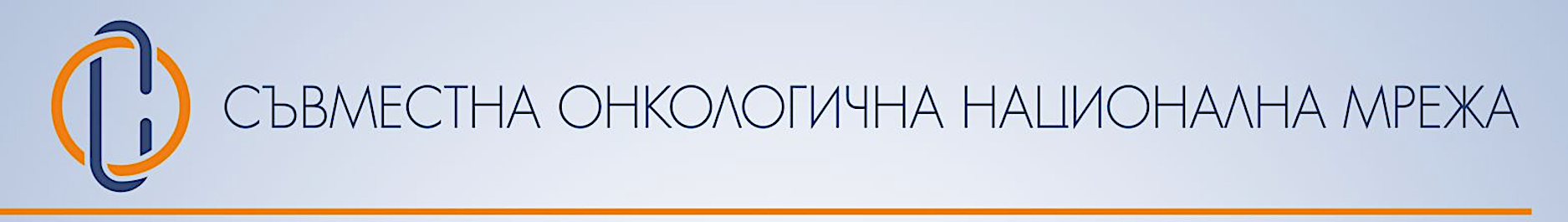 Предварително попълнено от организатора:Заглавие на събитие/програма: ………………………………………………………………………………………………………………………………………………………………………………………………………………Организатор на събитие/програма*:………………………………………………………Дата на дейността: ………………………….. Място (ако е приложимо): ……………………………………………………Формуляр за оценка на образователно събитие/програмаЦелта на този процес по оценяване е да поддържа високи образователни стандарти и да предостави отправна точка за непрестранно усъвършенстване.Моля да предоставите този формуляр обратно на организатора на събитето/ програмата. Благодарим за вашето участие.Лична информация:		               □ мъж 		□ жена            Специалност:				   …………………………………….Общи впечатления:			                                                                                       						                                                     Напълно 			Изобщо    съм съгласен	не съм съгласен	1. Материалът осигури ли следните цели и резултати от обучението:			                                                                    Отлично 		       	      Слабо      представяне	         представяне	СъдържаниеСмятате ли, че представената информация е полезна за Вашата работа и с практическо приложение?  a. За начално ниво)  		 b. За средно ниво   		 c. За напредналиСмятате ли, че представената информация е добре балансирана и подкрепена с подходящи примери? a. Да                			 b. НеСъгласни ли сте, че като цяло представената информация няма търговска насоченост? a. Да                			 b. НеКоментари (незаадължително)Моля да добавите свои впечатления, допълнителни коментари или да предложите идеи за усъвършенстване на бъдещи програми:   ________________________________________________________________________________________________________________________________________________________________________а) ………………………1	2	3	4	5а) ………………………1	2	3	4	53. Моля да оцените качеството на предоставеното обучение и материали в този курс1	2	3	4	54. Как бихте оценили интерактивността на курса?1	2	3	4	5